		Καβαλιεράτου  Τάκη  αρ.  7,   145 64 Κηφισιά Αττικής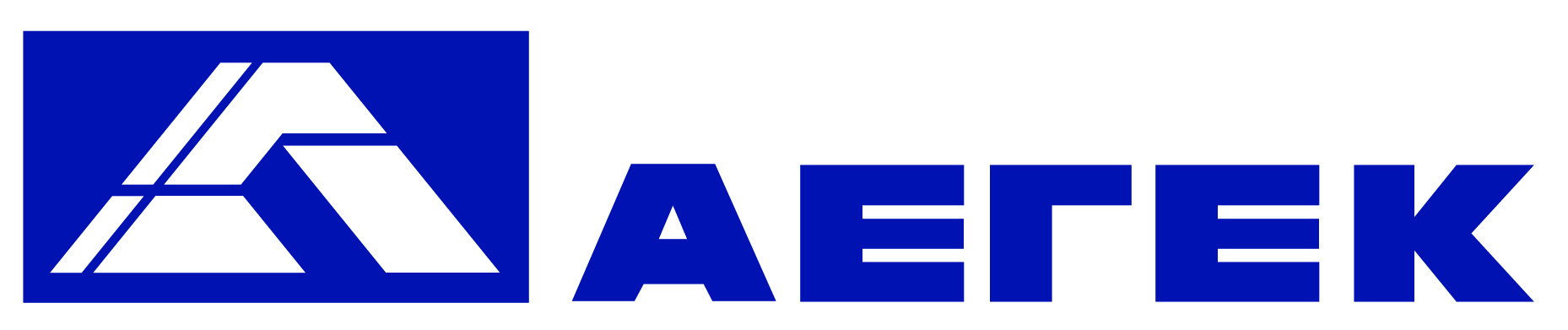 			Τηλ. 2106306000,  Fax 2106306136			Ε-mail central@aegekconstruction.gr, www.aegek.gr			Γ.Ε.ΜΗ : 3214301000			Α.Φ.Μ. 094000190,  Δ.Ο.Υ.  ΦΑΕ  ΑθηνώνΑναλυτικά αποτελέσματα ψηφοφορίας της  εξ αναβολής Α’ Επαναληπτικής Τακτικής  Γενικής Συνέλευσης των μετόχων της 12ης Οκτωβρίου 2018Επί συνόλου 33.301.715 κοινών ονομαστικών μετοχών, παραστάθηκαν ή εκπροσωπήθηκαν στη Συνέλευση 4 μέτοχοι ή δικαιούχοι ψήφου με 12.912.363 μετοχές, ήτοι ποσοστό 38,77% του συνολικού μετοχικού κεφαλαίου.Η Γενική Συνέλευση συγκροτήθηκε νόμιμα και έλαβε αποφάσεις επί όλων των θεμάτων της  ημερήσιας διάταξης. Ειδικότερα oι αποφάσεις της Γενικής Συνέλευσης και τα αποτελέσματα της ψηφοφορίας ανά θέμα, σύμφωνα με τις ισχύουσες διατάξεις του Κ.Ν. 2190/1920,  έχουν ως ακολούθως :                                       Κηφισιά  12.10.2018                     Το Διοικητικό ΣυμβούλιοΑ/Α Αποφάσεις επί των θεμάτων ημερήσιας διάταξηςΑρ. μετοχών για τις οποίες δόθηκαν έγκυρες ψήφοιΠοσοστό % επί του μετοχ. Κεφαλ.Συνολικός αριθμός έγκυρων ψήφωνΑρ. ψήφων υπέρΠοσοστό % επί των παριστάμ. και εκπροσωπ. ψήφωνΑρ. ψήφων κατάΠοσοστό % επί των παριστάμ. και εκπροσωπ. ψήφωνΑποχή1Εγκρίθηκαν οι ετήσιες (ατομικές και ενοποιημένες) οικονομικές καταστάσεις της εταιρίας κατά ΔΠΧΠ για τη χρήση 2017  καθώς και οι σχετικές εκθέσεις του Διοικητικού Συμβουλίου και του Ελεγκτικού Γραφείου.12.912.36338,77%12.912.36312.912.363100%0002Απαλλάχθηκαν  τα μέλη του Διοικητικού Συμβουλίου της εταιρίας και το ελεγκτικό γραφείο από κάθε ευθύνη αποζημίωσης για τις ετήσιες οικονομικές καταστάσεις και τη διαχείριση της χρήσης 2017.12.912.36338,77%12.912.36312.912.363100%0003Εκλέχθηκε Ελεγκτικό Γραφείο για τη χρήση 2018 η ελεγκτική εταιρία TMS ΑΝΩΝΥΜΗ ΕΤΑΙΡΙΑ ΟΡΚΩΤΩΝ ΕΛΕΓΚΤΩΝ ΛΟΓΙΣΤΩΝ,  η οποία θα ορίσει τον τακτικό και αναπληρωματικό Ελεγκτή,  και ανατέθηκε στο Διοικητικό Συμβούλιο ο καθορισμός  της σχετικής αμοιβής, μέχρι του ποσού των 10.000,00 ευρώ, πλέον Φ.Π.Α. για τον τακτικό έλεγχο και 5.000,00  ευρώ πλέον Φ.Π.Α. για το φορολογικό έλεγχο.12.912.36338,77%12.912.36312.912.363100%0004(α) Εγκρίθηκαν  οι καταβληθείσες αμοιβές στα δύο ανεξάρτητα μη εκτελεστικά μέλη του Διοικητικού Συμβουλίου χρήσεως 2017, ύψους  30.392,78 ευρώ για τη συμμετοχή τους στις συνεδριάσεις και επιτροπές του, όπως εμφανίζονται στις εγκριθείσες ετήσιες οικονομικές καταστάσεις της εταιρίας (τα εν λόγω ποσά είναι μικτά συμπεριλαμβανομένων φόρων και λοιπών τελών και δικαιωμάτων τρίτων) και 12.912.36338,77%12.912.36312.912.363100%0004(β)προεγκρίθηκαν  αμοιβές ,για τις παρασχεθησόμενες από τα ανεξάρτητα μη εκτελεστικά μέλη  του Δ.Σ. υπηρεσίες στη χρήση 2018, συνολικού ύψους έως 33.000,00 ευρώ. Ο καθορισμός των επιμέρους αμοιβών ανατέθηκε στο Διοικητικό Συμβούλιο.12.912.36338,77%12.912.36312.912.363100%000 5Ορισμός νέας Επιτροπής Ελέγχου, σύμφωνα με τις διατάξεις του άρθρου 44 του  ν. 4449/2017. Ορίσθηκαν νέα μέλη Επιτροπής Ελέγχου οι κ.κ.  Χρήστος Νούσιας και Δημήτριος Νίκας, Ανεξάρτητα Μη εκτελεστικά Μέλη του ΔΣ και Πρόεδρος της Επιτροπής ο κος Ανδρέας Κουτούπης .12.912.36338,77%12.912.36312.912.363100%000